Информационный школьныйвестник«Мы – вместе»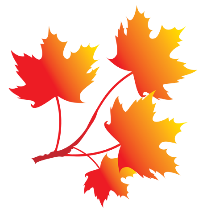 Выпуск № 1 – сентябрь 2023«В здоровом теле – здоровый дух!»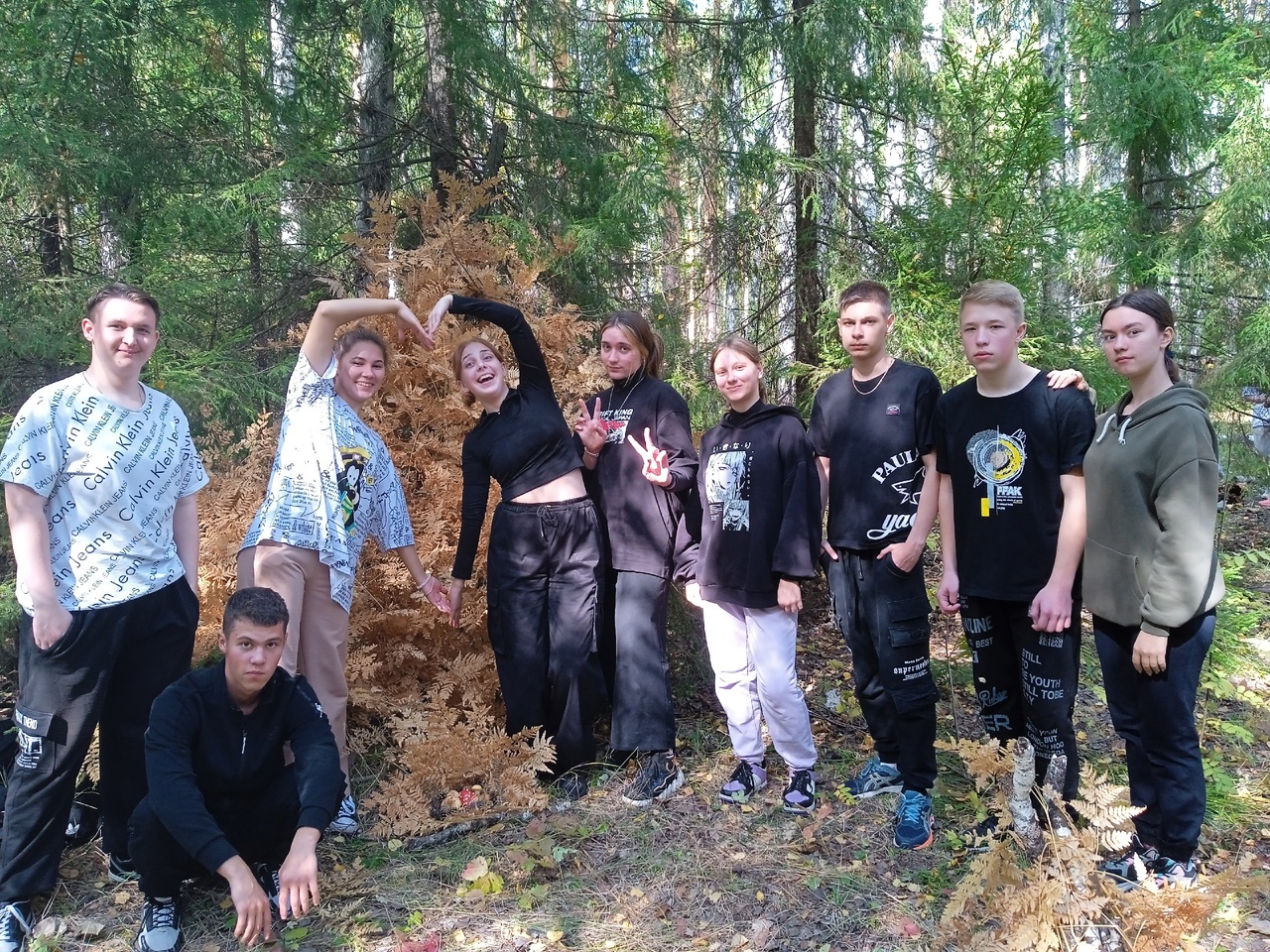 Выпуск подготовили:                     Коробейникова Н., Макеева Л., Жилина К., Макеева Л.В.Фото:          Сунцова М.Ф., Тегенцева Е.К.Редактор:  Тегенцева Е.К.       Кто сказал, что осень – это грустно? Взгляните на лес! Желтые березы, красные гроздья рябин, разноцветные листья клена. Все краски здесь!  В нашей жизни всё мгновенно.
                                  Всё проходит и пройдёт.
            Спортом надо непременно                            Заниматься круглый год.       8 сентября в нашей школе был объявлен День Здоровья, посвящённый 100-летию школы. Ребята, учителя, а также родители приняли участие в увлекательных соревнованиях.  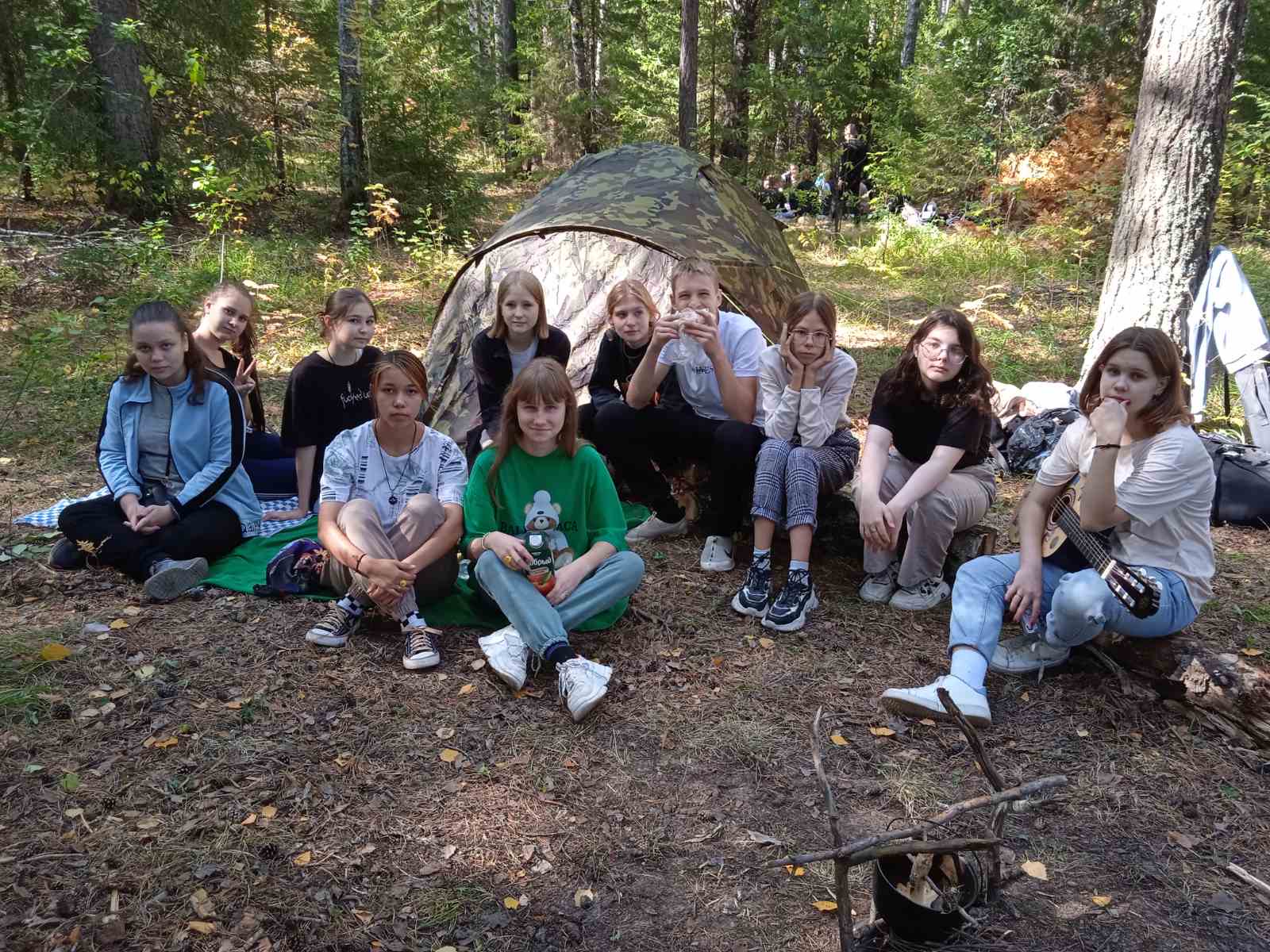 Ежегодно мы с нетерпением ждём этого дня: нет уроков, нет домашних заданий! Мы бегаем, играем на свежем воздухе, устраиваем соревнования, вспоминаем лето и просто общаемся друг с другом.После линейки малыши для состязаний и игр остались на школьном дворе, остальные отправились организованно в лес, где был намечен старт осеннего кросса.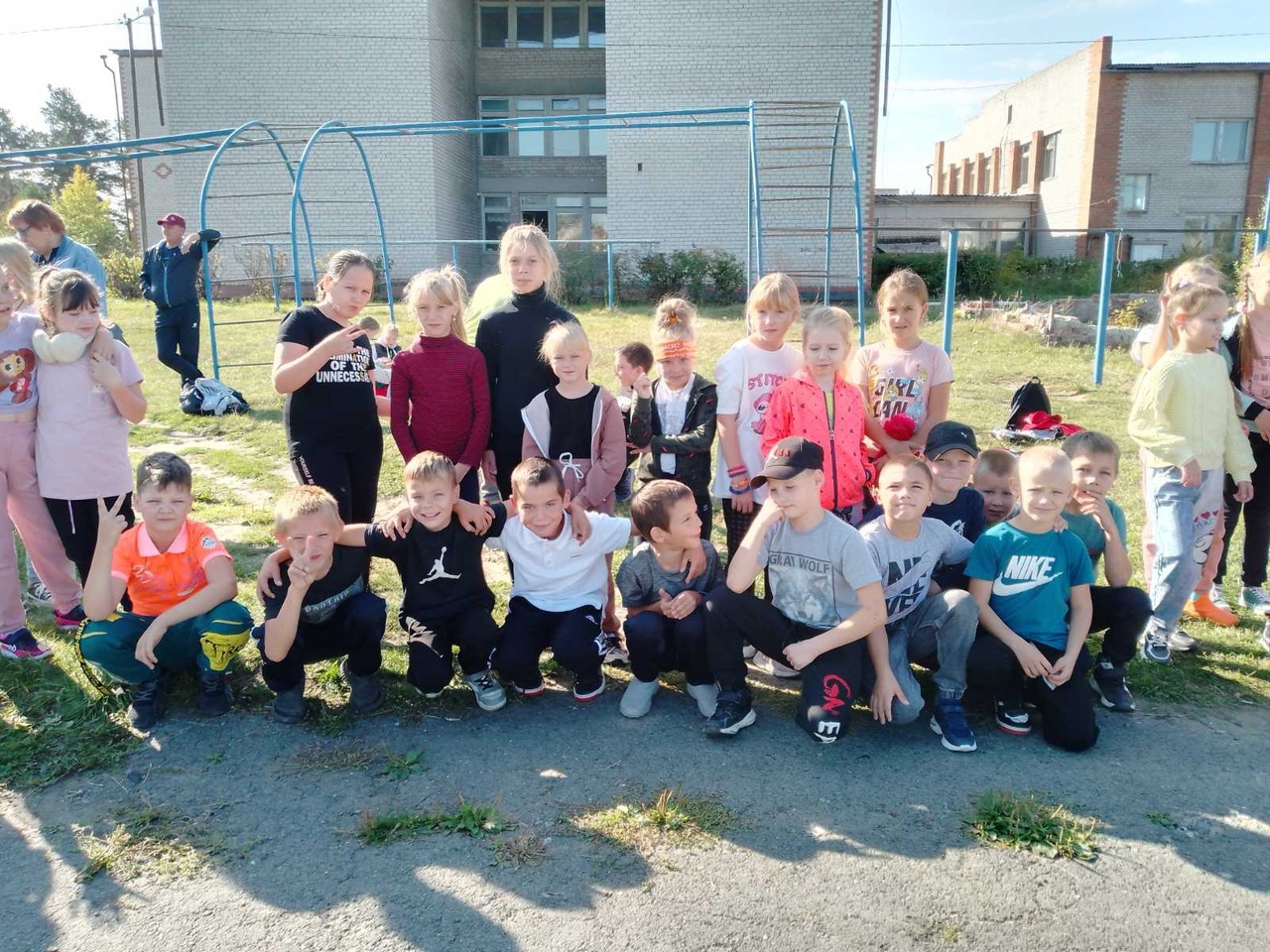 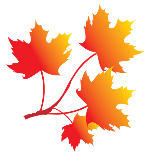 В зависимости от возраста была определена дистанция от 500 до 1000 метров.Все участники достойно выступили. Были, правда, заблудившиеся. Но девчонки вышли из положения и благополучно вернулись.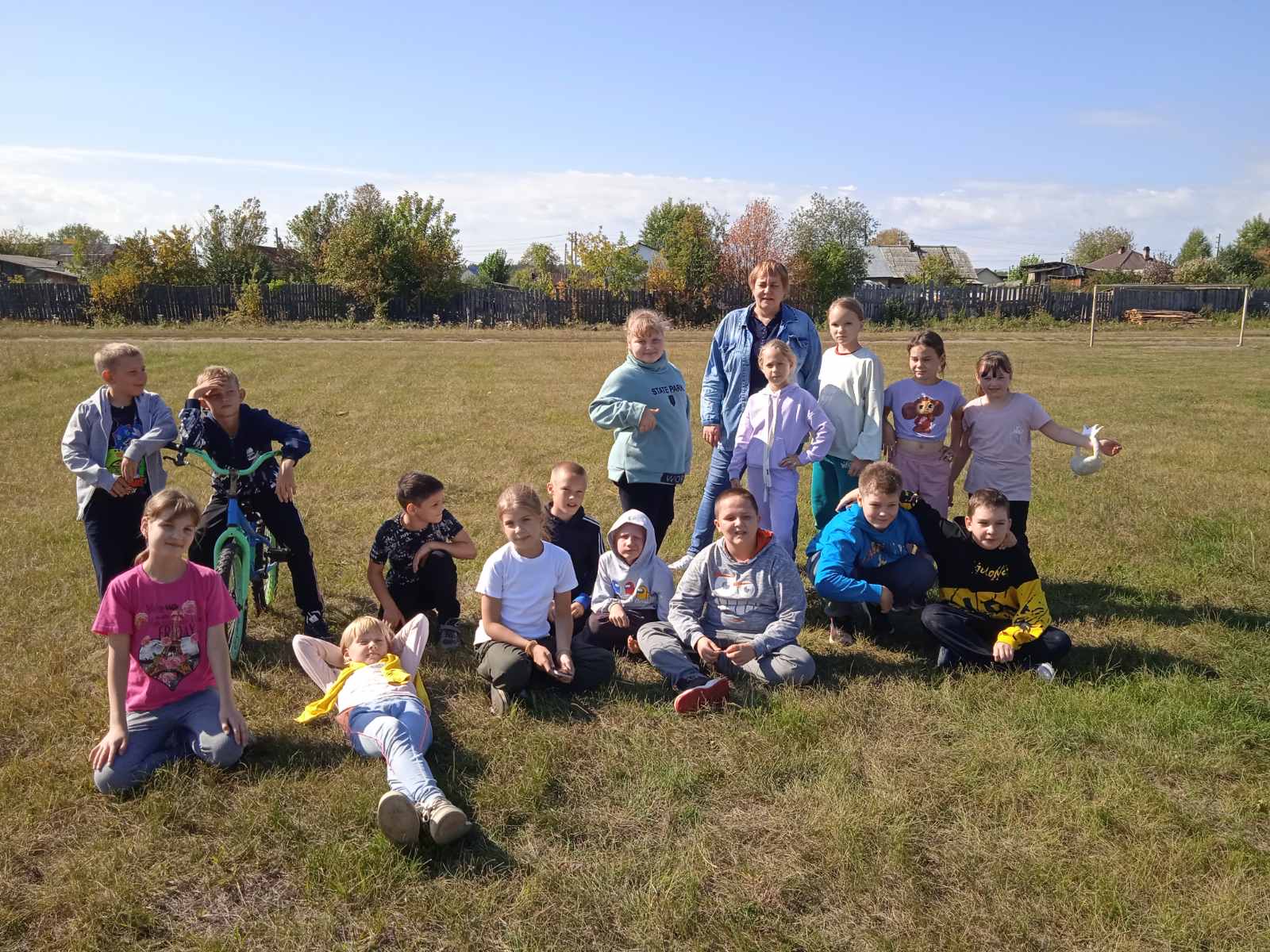 Строгие компетентные судьи ждали участников на финише. А вот и наши победители!Логвинов Д., Лукьянова Т., Драничников Н., Кобелина А., Лузина Л., Степанов С. Все они были награждены грамотами и сладкими призами.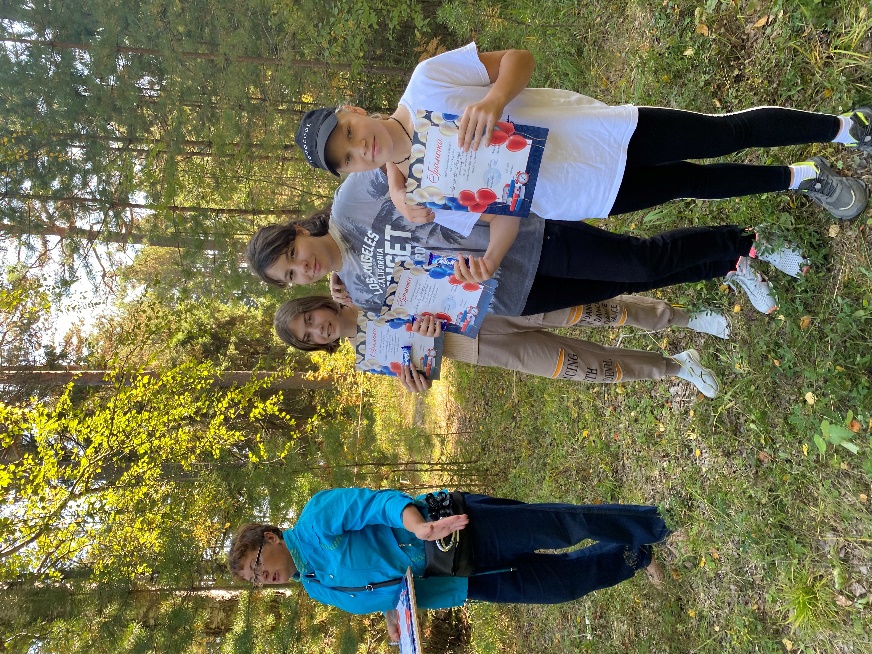 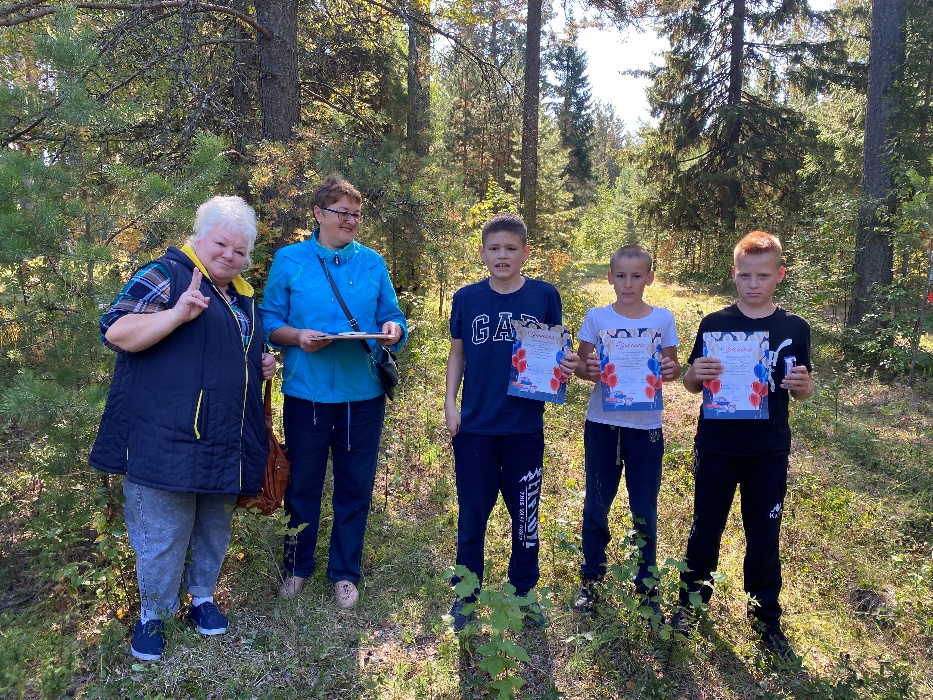                                   Молодцы ребята!Пока одни стартовали, другие готовили привалы, исполняли туристские  песни.Надо заметить, что год от года привалы становятся более похожими на туристские: ребята устанавливают палатки,  сооружают костровища.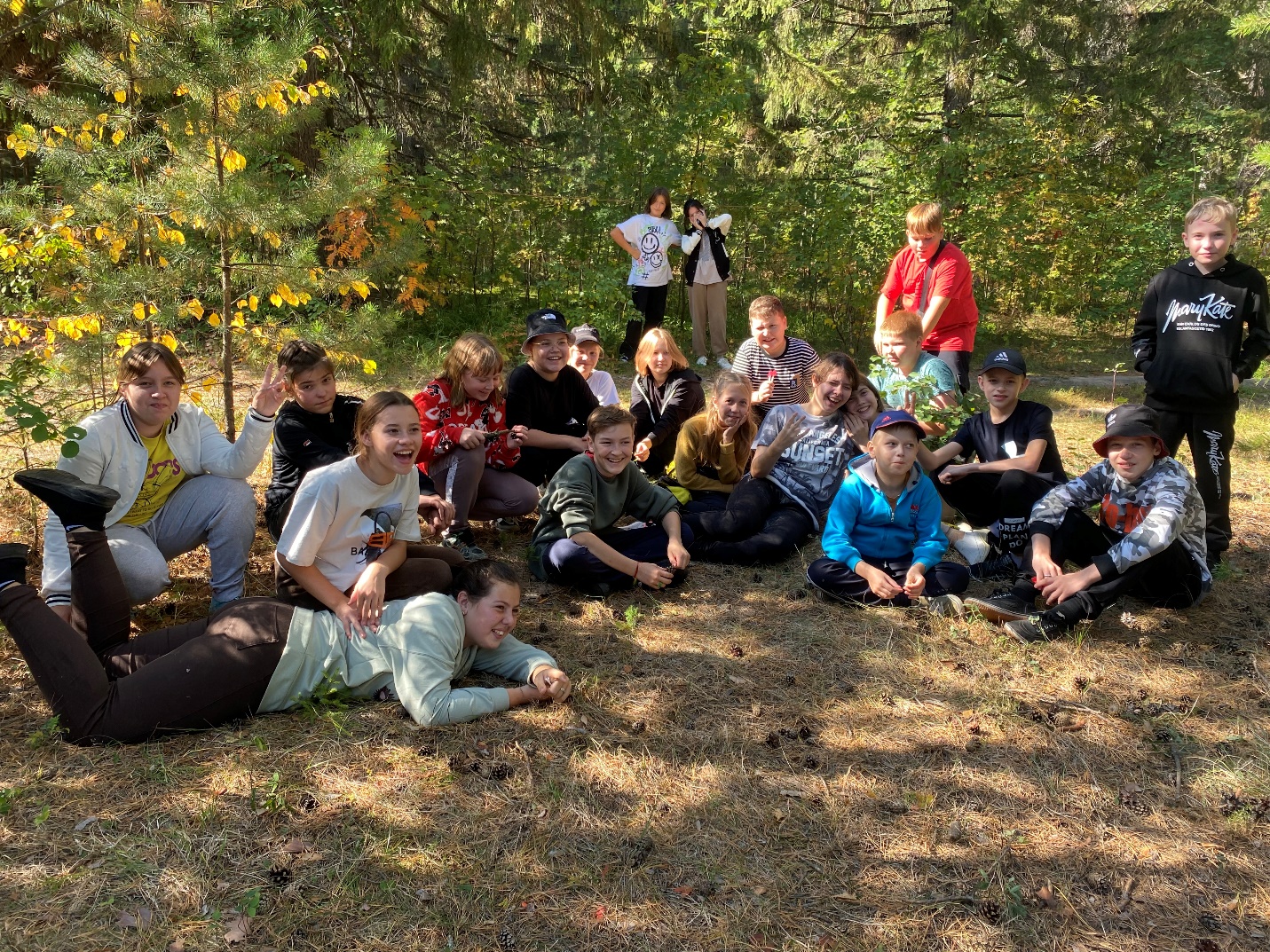 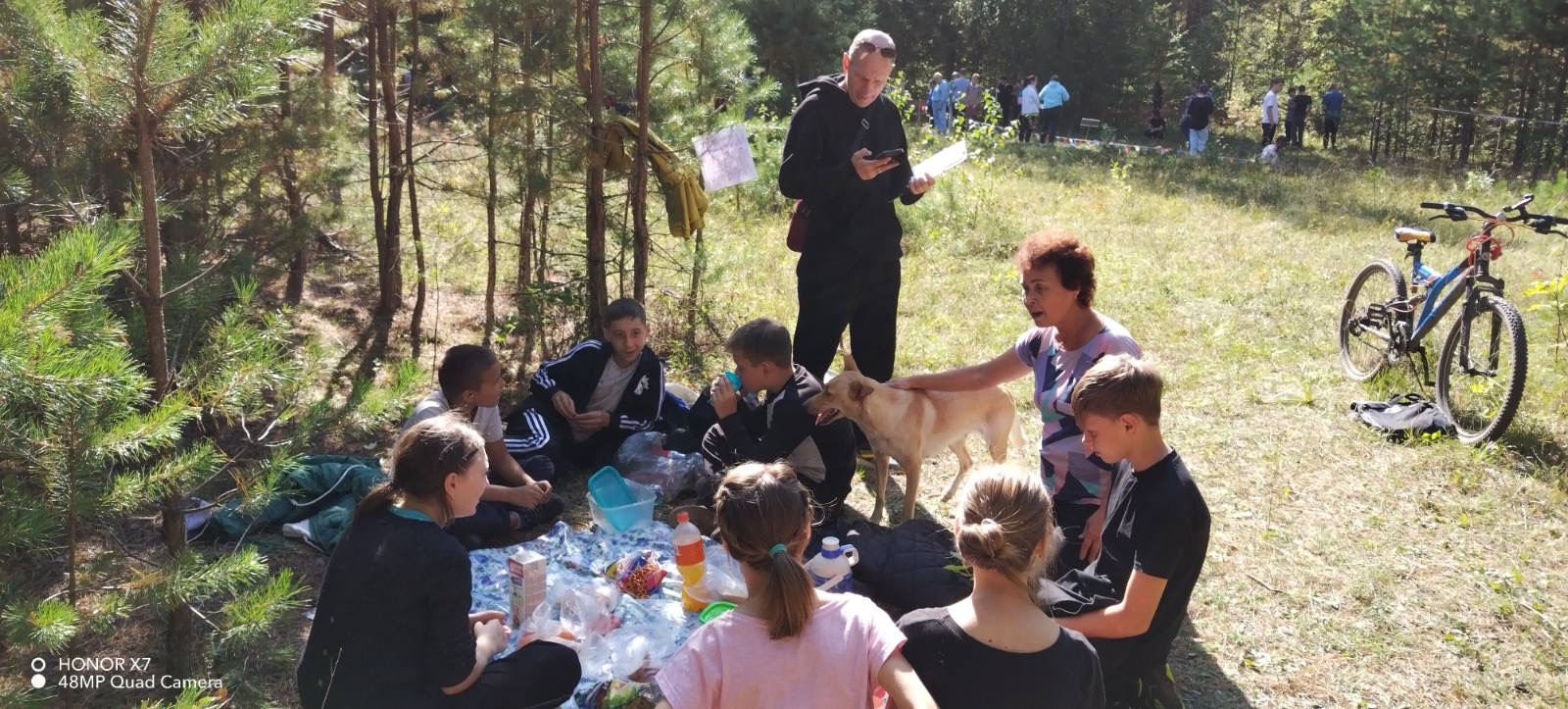 Посмотрите, какое отличное настроение у всех!Свежий воздух, обед на природе, а впереди еще выходные!Чтобы быть всегда здоровым, 
Нужно бегать и скакать.
Больше спортом заниматься,
И, конечно, не скучать!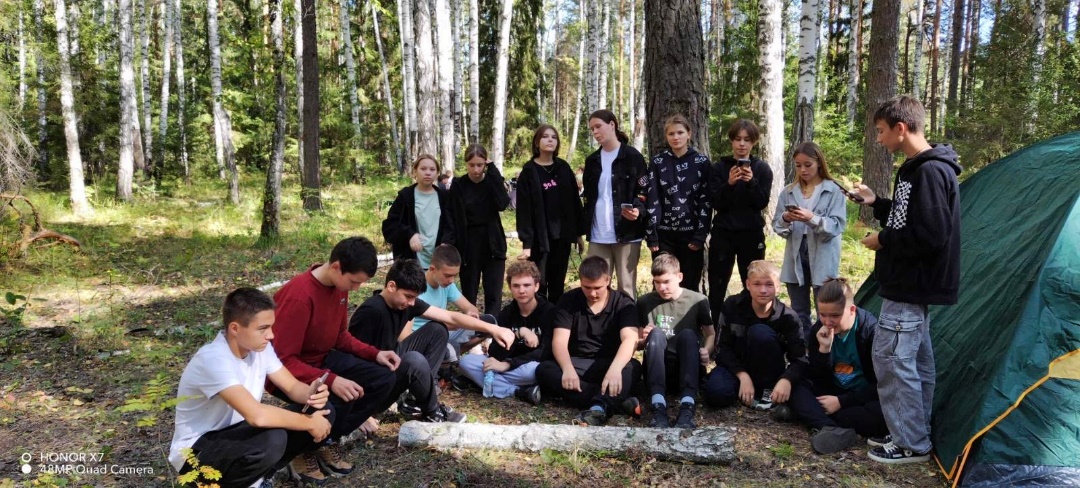 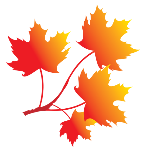 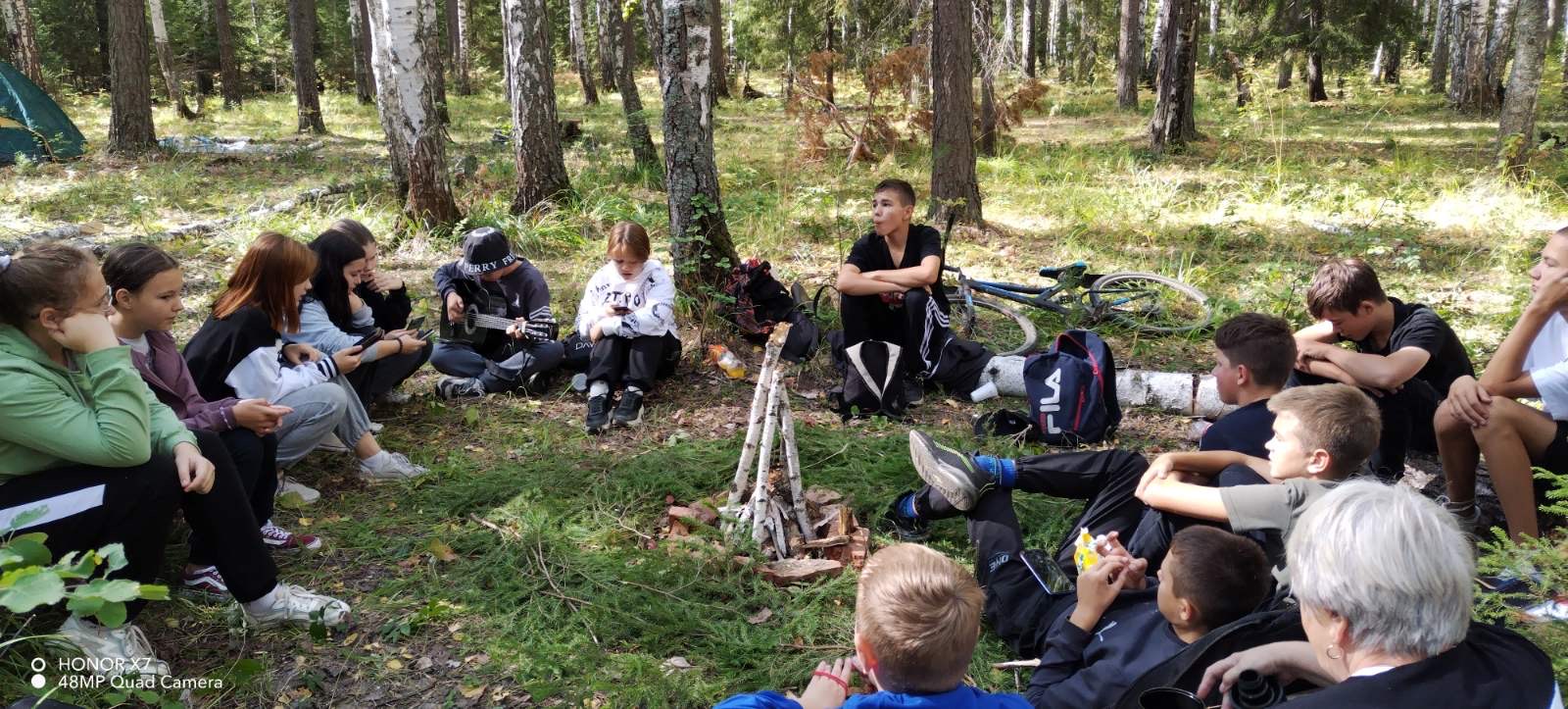 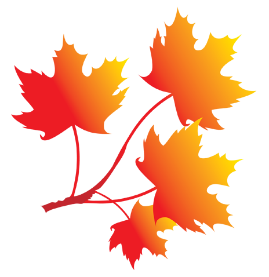 В День здоровья ждал нас лес,                      Было в нем полно чудес.       Дружно кросс мы пробежали,                                   Себя в спорте показали.После кросса был привал,                                                     Чтоб никто не уставал.                                                     Пели песни, веселились, 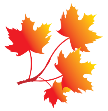                                                      Ели, пили и резвились.                                                    Любовались красотой,                                                    А потом пошли домой.Эти строчки сочинила Макеева Л.В.                 Всего участников осеннего кросса в этом году – 386 человек.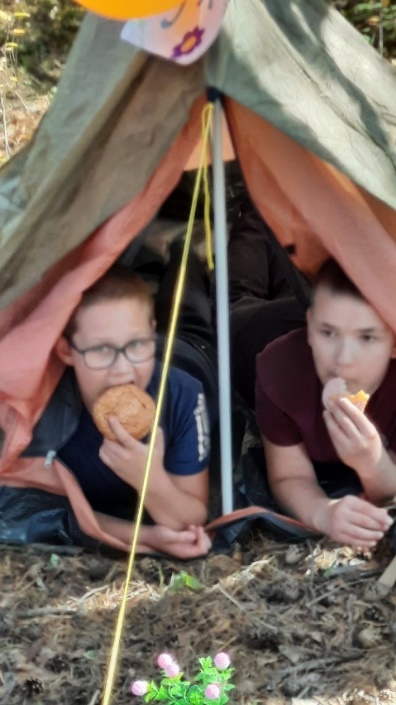 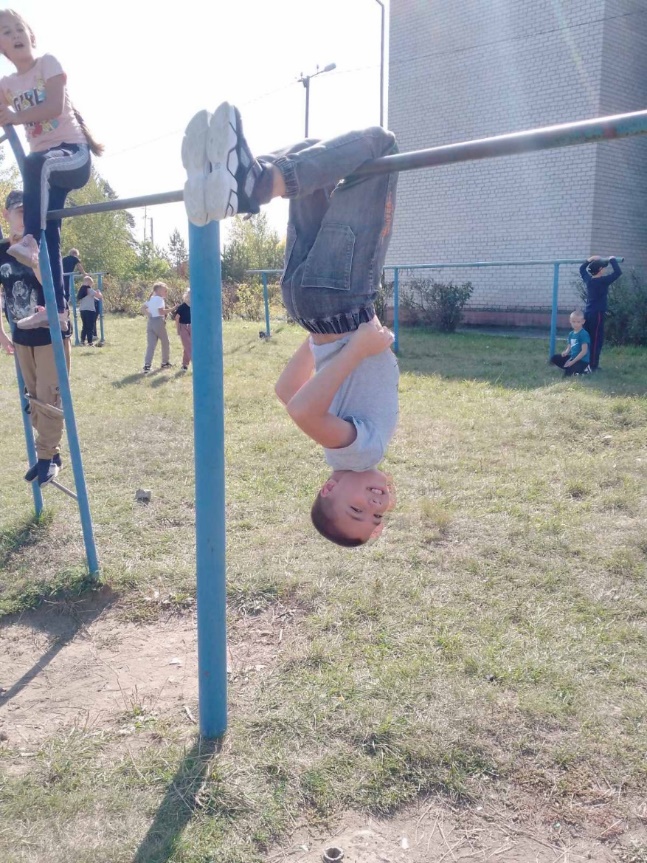 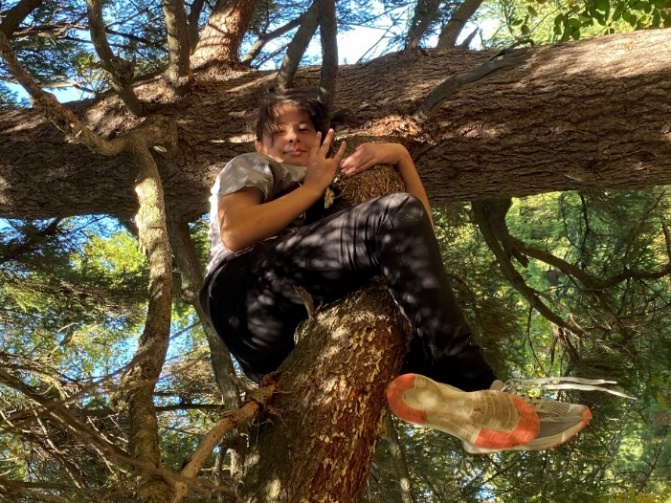 День Здоровья – это хорошая традиция нашей школы. Мы получили заряд бодрости и массу положительных эмоций!